PLANIFICACIÓN DE AUTOAPRENDIZAJE                     SEMANA 5, DEL 27 DE ABRIL AL 30 DE ABRIL 2020 1.- Construcción de un cuadrado. Necesitas regla, compás y lápiz grafito.    Este es un polígono regular que consideramos el más sencillo de construir: es el cuadrado. (3ptos)    Paso1:Dibujamos una circunferencia y dos diámetros perpendiculares, de esta   manera hemos construido ángulos de 900..   Paso 2. Unir los extremos consecutivos de dichos diámetros y obtienes el cuadrado.   Paso 3  Observa la imagen y construye un cuadrado. Mide y registra en tu cuaderno cuánto miden sus ángulos interiores   Imagen 1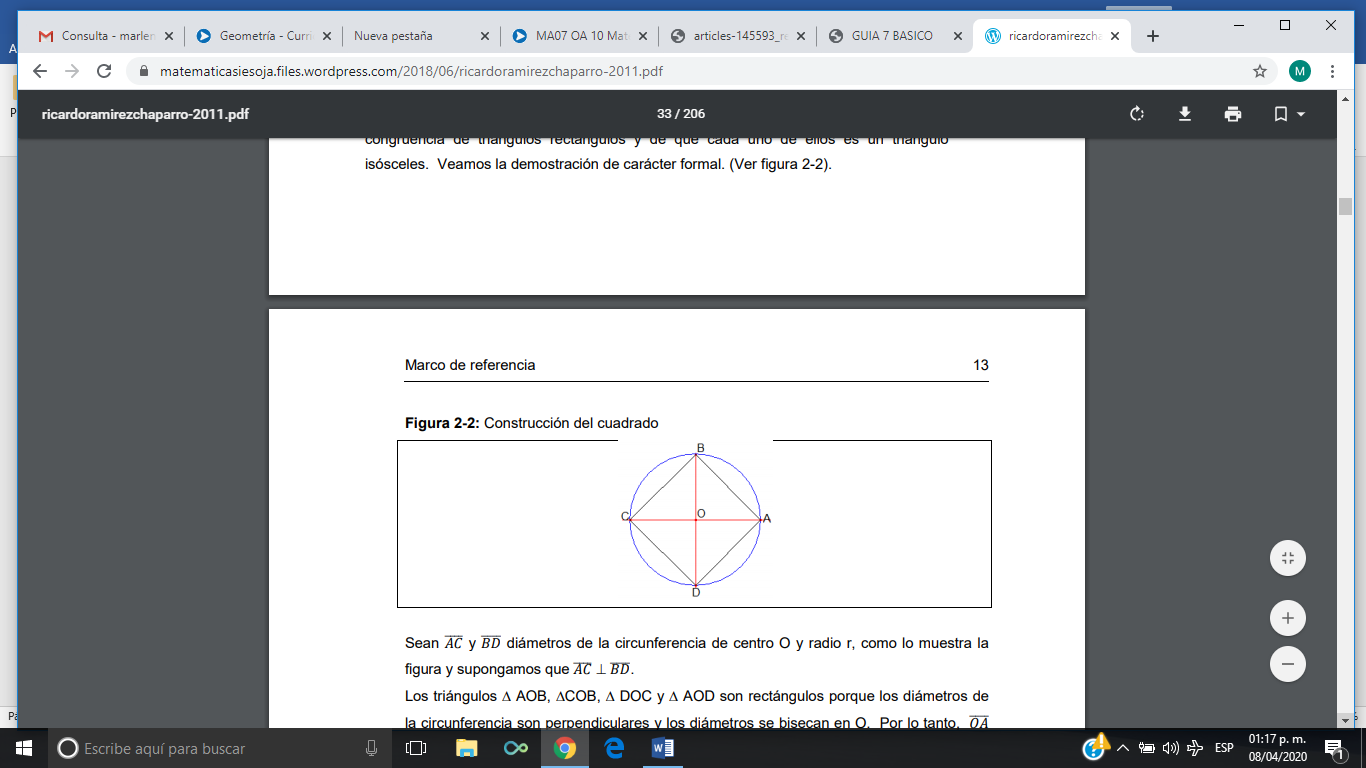 2.- Construcción de triángulo equilátero. (3ptos)Paso 1: Dibujamos una circunferencia de centro O de radio r y dividimos 3600 entre el número de lados que es 3 y nos da un ángulo central de 1200 .Paso 2: Tomamos sobre la circunferencia arcos de 1200.Paso 3: Une los puntos consecutivos y obtendremos un triángulo equilátero.Paso 4: Observa la imagen 2. Mide y registra en tu cuaderno cuánto miden sus ángulos interiores     Imagen 2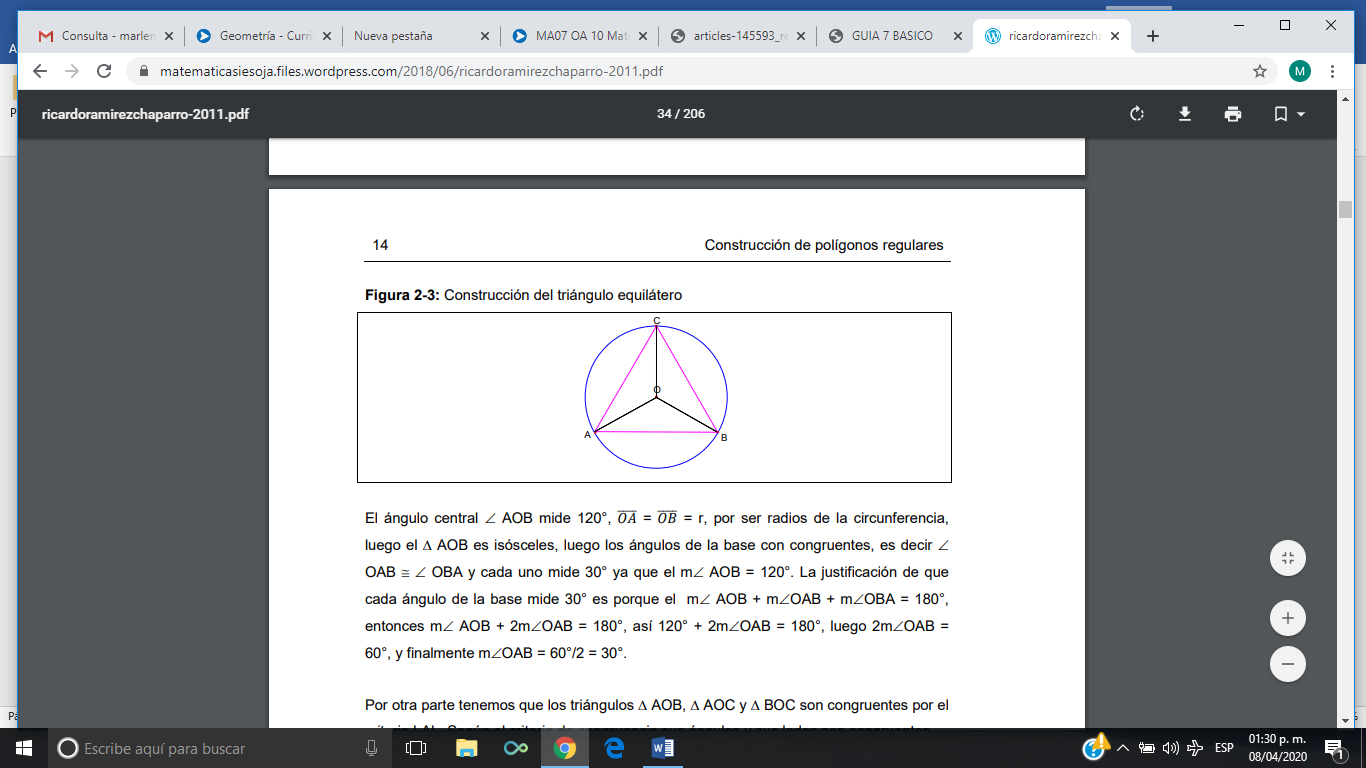 3.- Construcción de un hexágono regular. (5ptos)    Dibuja y  escribe en tu cuaderno  los pasos a seguir para la construcción de un hexágono regular.     Registra en tu cuaderno cuánto miden sus ángulos interiores. ¡¡¡ Ánimo!!!!4.-  Mide y suma los ángulos interiores de los siguientes polígonos regulares.     Registra en tu cuaderno los resultados. Si gustas puedes dibujar nuevamente.     Recuerda que en todos los ejercicios debes aplicar la siguiente fórmula,donde n es la cantidad de lados del polígono: 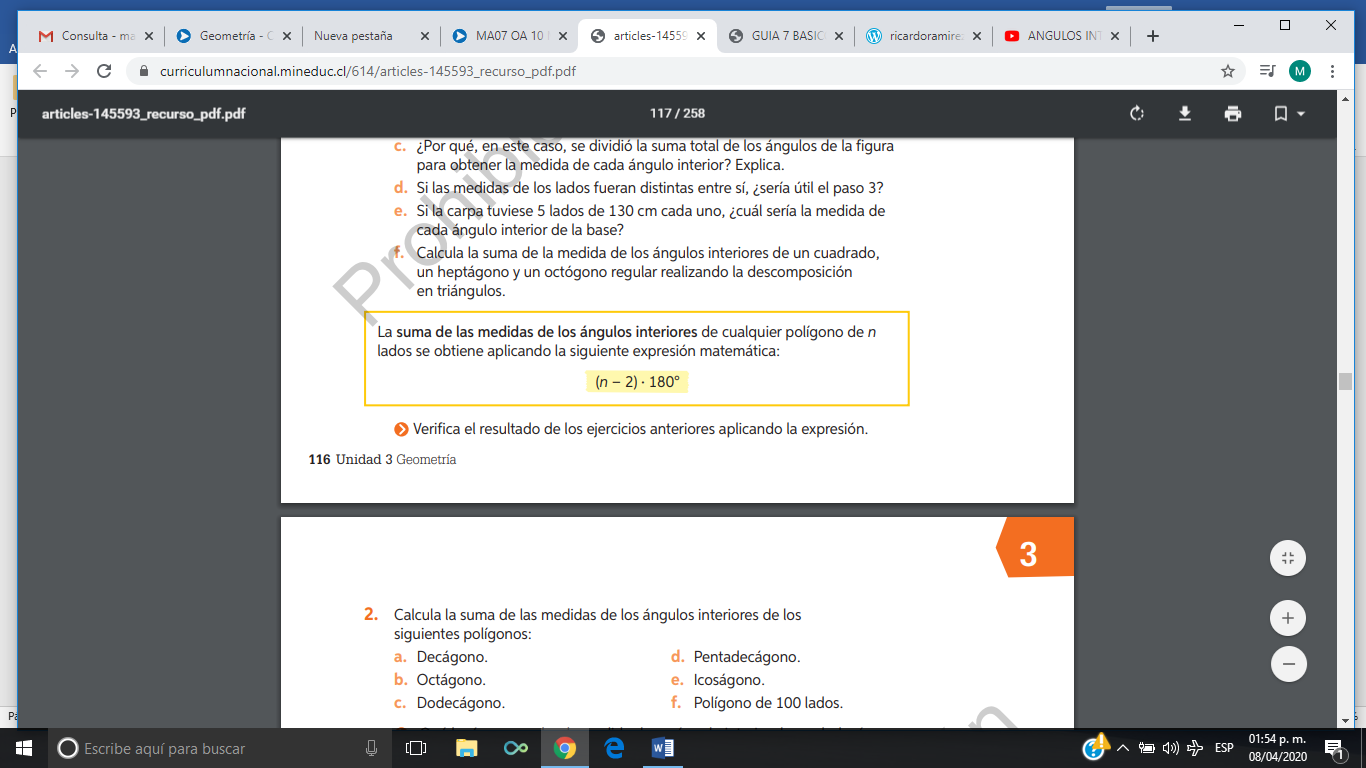      (3ptos)                                        b) (3ptos)  (3ptos)                                           d)   (3ptos)                                                                                   TE FELICITO POR TU ESFUERZO ASIGNATURA/CURSOGeometría  /  8ª Año ANOMBRE DE LA PROFESORAMarlene Soto CastilloOBJETIVO DE APRENDIZAJE DE LA UNIDAD(TEXTUAL)OA10 Descubrir relaciones que ángulos exteriores  o interiores de diferentes polígonosOBJETIVO DE APRENDIZAJE DE LA CLASEConstruir polígonos regulares, estimar la suma de los ángulos interiores y verificar los resultados midiéndolosCONTENIDOPolígonos regularesÁngulos interioresMOTIVACIÓNSe pretende que el estudiante lea y observe las imágenes, siga las instrucciones para construir polígonos y tenga la habilidad para sumar los ángulos interiores de un polígono y aplique la fórmula para elloACTIVIDAD (ES) Y RECURSOS PEDAGÓGICOS.El alumno leerá el objetivo de la clase, analizará cómo se construye un cuadrado, un triángulo equilátero y a su vez tendrá la habilidad para construir un hexágono dando a conocer los pasos a seguir.Finalmente debe medir y sumar los ángulos interiores de 4 polígonos aplicando la fórmula.EVALUACIÓNEvaluación Formativa donde  se aplicará los conceptos L = Logrado;        N/ L= No Logrado En este caso se realizará una retroalimentación.ESTE MÓDULO DEBE SER ENVIADO AL SIGUIENTE CORREO Se sugiere obtener una fotografía del trabajo desarrollado y enviarlo al siguiente correo:marlene.soto.qcolegio-jeanpiaget.clPUNTAJEPuntaje total: 23 puntosGUÍA TALLER DE GEOMETRÍAGUÍA TALLER DE GEOMETRÍAGUÍA TALLER DE GEOMETRÍANombre:Nombre:Nombre:Curso: 7 Año BásicoFecha:Profesora : Marlene Soto CastilloOBJETIVOS DE APRENDIZAJES AO10 Descubrir relaciones que involucren ángulos interiores o exteriores de diferentes polígonos.OBJETIVOS DE APRENDIZAJES AO10 Descubrir relaciones que involucren ángulos interiores o exteriores de diferentes polígonos.CONTENIDOSPolígonosÁngulos interiores